Resolution Template for Supporting One Watershed, One PlanThe following template resolution is just one example of a possible resolution a board may pass to support participation in the One Watershed, One Plan Program.  Please read carefully and make edits to fit local needs (e.g. the resolution to support a grant application may or may not be needed, or additional whereas clauses or resolutions may be needed). Also, consider using a more specific map.  ***DELETE THIS PAGE PRIOR TO USING THIS TEMPLATE***RESOLUTION # Resolution to support a Enter name of the watershed Watershed One Watershed, One Plan project.WHEREAS, the Minnesota Board of Soil and Water Resources has developed policies for coordination and development of comprehensive watershed management plans, also known as One Watershed, One Plan, consistent with Minnesota Statutes, Chapter 103B.801, Comprehensive Watershed Management Planning Program; andWHEREAS, Minnesota Statutes, Chapter 103B.301, Comprehensive Local Water Management Act, authorizes Minnesota Counties to develop and implement a local water management plan; andWHEREAS, Minnesota Statutes, Chapter 103D.401, Watershed Management Plan, authorizes Minnesota Watershed Districts to develop and implement a watershed management plan; andWHEREAS, Minnesota Statutes, Chapter 103C.331, subdivision 11, Comprehensive Plan, authorizes Minnesota Soil and Water Conservation Districts to develop and implement a comprehensive plan; andWHEREAS, the counties, soil and water conservation districts, and watershed districts within the enter name & # of the watershed, as delineated in the attached One Watershed, One Plan Suggested Boundary Map, have interest in developing a comprehensive watershed management plan for this area.NOW, THEREFORE, BE IT RESOLVED, that enter name of LGU recognizes and supports watershed-scale planning efforts consistent with Minnesota Statutes, Chapter 103B.801, also known as One Watershed, One Plan; andBE IT FURTHER RESOLVED that enter name of LGU welcomes the opportunity to collaborate with the counties, soil and water conservation districts, and watershed districts within the enter name of the watershed for watershed-scale planning efforts in the future; andBE IT FURTHER RESOLVED that the enter name of LGU supports an application to the Board of Water and Soil Resources for a planning grant to develop a comprehensive watershed management plan and anticipates entering into a Memorandum of Agreement with the counties, soil and water conservation districts, and watershed districts within the enter name the watershed, to collaborate on this effort, pending selection as a recipient of a planning grant. 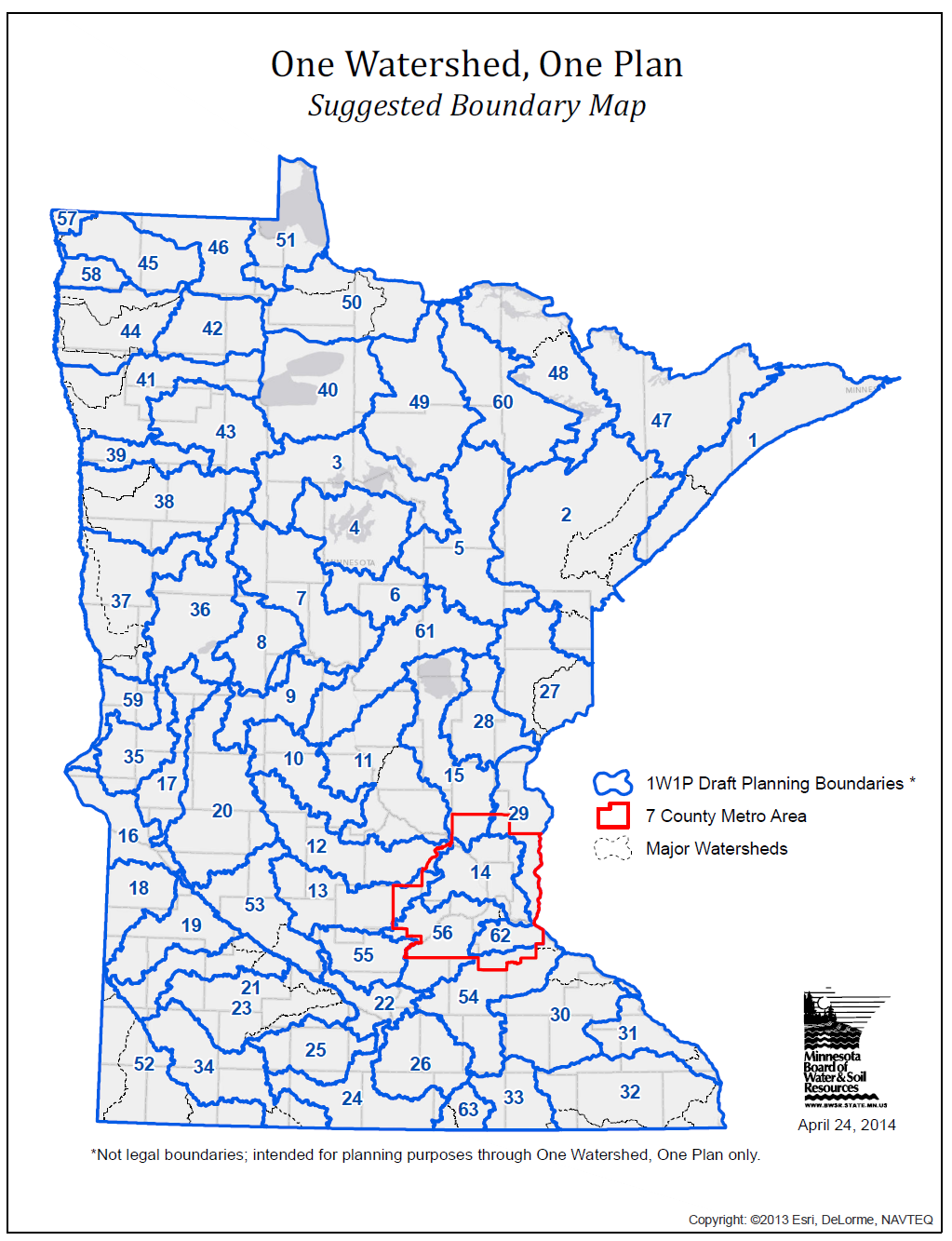 